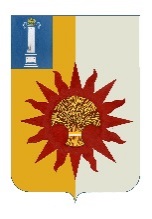  АДМИНИСТРАЦИЯ  МУНИЦИПАЛЬНОГО ОБРАЗОВАНИЯ«НОВОМАЛЫКЛИНСКИЙ РАЙОН»УЛЬЯНОВСКОЙ ОБЛАСТИ                   ПОСТАНОВЛЕНИЕ26.05.2023                                                                                                 № 372Экз.№______О        проведении          районного                                                                                                                                                                                                                                                          конкурса   по        благоустройству       территорий                  населенных     пунктов                муниципальногообразования «Новомалыклинскийрайон»	 В целях повышения уровня благоустройства, улучшения архитектурного облика и создания благоприятных условий жизни населения  муниципального образования «Новомалыклинский район», постановляю:	1. Провести в 2023 году на территории муниципального образования  «Новомалыклинский район» конкурс по благоустройству территорий населенных пунктов муниципального образования «Новомалыклинский район».	2. Утвердить:	2.1. Положение о проведении районного конкурса  по благоустройству территорий населенных пунктов муниципального образования «Новомалыклинский район» (приложение № 1).	2.2. Состав конкурсной комиссии по проведению и подведению итогов районного конкурса по благоустройству территорий населенных пунктов муниципального образования «Новомалыклинский район» (приложение № 2).	2.3. Смету расходов денежных средств предусмотренных в бюджете муниципального образования «Новомалыклинский район» на 2023 год по программе «Развитие строительства и архитектуры в муниципальном образовании «Новомалыклинский район» подпрограммы «Создание комфортной среды в муниципальном образовании «Новомалыклинский район», утвержденной постановлением администрации муниципального образования «Новомалыклинский район» от 29.11.2021 № 797 (приложение № 3).	3. Рекомендовать главам администраций муниципальных образований сельских поселений, входящих в состав муниципального образования  «Новомалыклинский район»:       	3.1. Провести конкурс по благоустройству территорий населенных пунктов муниципальных  образований   сельских поселений  по номинациям:   	- «Мой любимый дворик» - на самую озелененную и цветущую территорию многоквартирного жилого дома;		- «Самая благоустроенная территория предприятия, организации, учреждения»;          - «Лучший цветник»;	- «Лучшая частная усадьба»;	- «Самая благоустроенная улица».	4. Признать утратившим силу постановление администрации муниципального образования  «Новомалыклинский район»  от 26.05.2022         № 293 «О проведении районного конкурса по благоустройству территорий населенных пунктов муниципального образования «Новомалыклинский район», от 30.05.2023 № 296 «О внесении изменений в постановление администрации муниципального образования «Новомалыклинский район» от 26.05.2022 № 293.	5. Управлению   строительства, архитектуры администрации муниципального образования «Новомалыклинский район»  организовать освещение в средствах массовой информации и размещение на официальном сайте администрации муниципального образования «Новомалыклинский район» информации о ходе  проведения и подведения итогов районного конкурса по благоустройству территорий населенных пунктов муниципального образования «Новомалыклинский район» в информационно- телекоммуникационной сети «Интернет».	6. Настоящее постановление вступает в силу после его официального обнародования и подлежит размещению информации на официальном сайте муниципального образования «Новомалыклинский район» в информационно-телекоммуникационной сети «Интернет».	7. Контроль за исполнением настоящего постановления  возложить на   начальника управления строительства, архитектуры администрации  муниципального образования «Новомалыклинский район»  Павлову Н.К.Глава администрациимуниципального образования«Новомалыклинский район»                                                         Пуреськина А.Д.                                                                     ПРИЛОЖЕНИЕ № 1                                                                     УТВЕРЖДЕНО                                                                     постановлением   администрации                                                                     муниципального         образования                                                                    «Новомалыклинский           район»                                                                      от _____________ 2023 №______ПОЛОЖЕНИЕо проведении районного  конкурса по благоустройству территорий муниципального образования «Новомалыклинский район» Ульяновской области  I. Общие положения		1.1. Районный конкурс по благоустройству территорий населенных пунктов муниципального образования «Новомалыклинский район» Ульяновской области (далее - районный конкурс) направлен на более широкое вовлечение в работы по благоустройству   территорий населения, коллективов организаций, на активизацию деятельности служб жилищно-коммунального хозяйства, привлечение к благоустроительным работам финансовых средств инвесторов, обобщения и распространения положительного опыта работы органов местного самоуправления по участию  граждан в благоустройстве территорий дворов, улиц, населенных пунктов.	1.2. Районный конкурс проводится по следующим номинациям: 	- Самая благоустроенная территория предприятия, организации, учреждения.«Мой любимый дворик» - на самую озелененную и цветущую территорию многоквартирного дома;«Лучшая частная усадьба»;«Лучший цветник»; «Самая благоустроенная улица».	1.3. Организатором районного конкурса является  администрация муниципального образования  «Новомалыклинский район».		1.4. В районном конкурсе могут принять участие все жители сельских поселений муниципального образования «Новомалыклинский район», организации, предприятия и учреждения, независимо от форм собственности, муниципальные образования сельских поселений.	1.5. Районный конкурс проводится с 01 июня по 01 сентября 2023 года.	1.6. Конкурсные материалы  и заявки  направляются в срок до 01 сентября 2023  года в управление строительства, архитектуры администрации муниципального образования «Новомалыклинский район» по адресу: 433560, Ульяновская область, Новомалыклинский район, с. Новая Малыкла, ул. Кооперативная. д. 32, каб. 27 (тел. 2-23-17), или по электронной почте: arhit@ nmalykla.ulregion.ru.	1.7. Заявки на участие в районном конкурсе должны содержать полную информацию об участнике районного конкурса по номинациям.	          1.8. Для подведения итогов районного конкурса создается комиссия.	1.9. Комиссия состоит из председателя, заместителя председателя и членов комиссии.	1.10. Комиссия рассматривает заявки, поступившие от участников  районного конкурса, с выездом на место и последующим оформлением протокола оценки состояния конкурсного объекта.	1.11. Комиссия принимает решения о победителях конкурса по сумме баллов. Решение комиссии принимается простым большинством голосов присутствующих на заседании путем тайного голосования и оформляются протоколом. Заседание комиссии считается правомочным при участии не менее половины ее членов. В случае равенства голосов решающим считается голос председателя комиссии.	1.12. Победителями районного конкурса признаются участники, набравшие наибольшее количество баллов.	1.13. Организатор районного конкурса готовит проект постановления администрации муниципального образования «Новомалыклинский район» о награждении победителей районного конкурса.	1.14. Решение комиссии может быть обжаловано участниками районного конкурса в порядке, предусмотренном законодательством Российской Федерации.Критерии оценки состояния конкурсных объектов.      2.1. Номинация «Самая благоустроенная территория предприятия, организации, учреждения!» (максимальное количество баллов - 90). Оценка выставляется по 10-бальной шкале по нижеследующим показателям:	- уборка территории от мусора и листвы;	- содержание прилегающих дворовых территорий;	- уборка контейнерных площадок, их внешний вид, состояние контейнеров;	- соблюдение графиков вывоза твердых бытовых отходов;	- содержание малых архитектурных форм, в том числе скамеек, обустройство детских, спортивных площадок и их состояние;	- содержание зеленых насаждений, цветочное оформление;	- состояние дорожного покрытия дворовых проездов, тротуаров;	- состояние фасадов зданий, наличие доски объявлений;	- состояние ограждения территории.	2.2. Номинация «Лучшая частная усадьба» (максимальное количество баллов -70). Оценка выставляется по 10-бальной шкале по нижеследующим показателям:          - оригинальность оформления усадьбы;          - наличие номерного знака и таблички с названием улицы на доме;          - опрятный вид фасада дома и двора усадьбы;          - наличие зеленых насаждений, цветников;          - содержание в исправном состоянии ограждений;          - содержание прилегающей территории к двору в чистоте и порядке.          - единое композиционное оформление.	 2.3. Номинации  «Мой любимый дворик» (максимальная оценка -  60  баллов):    	-содержание малых архитектурных форм, в том числе скамеек, обустройство детских, спортивных площадок и их состояние - максимум 10 баллов.      - наличие зелёных насаждений, цветочное оформление - максимум 10 баллов;                     -состояние фасадов домов, наличие доски (досок) объявлений, указателей и номеров домов - максимум 10 баллов. За отсутствие доски (досок) уличных объявлений, уличных указателей и номеров домов оценка снижается на 2 балла;-состояние подъездов, входов - максимум 10 баллов;-состояние ограждения территории - максимум 10 баллов;- чистота объекта и территории вокруг него - максимум 10 баллов.     		2.4. Номинация «Лучший цветник» (максимальное количество баллов - 40). Оценка выставляется по 10-бальной шкале по нижеследующим показателям:          - ухоженность цветника;     - художественное оформление;     - оригинальность оформления;- насыщенность рассадой.	2.5. «Номинация «Самая благоустроенная улица» (максимальная оценка 90 баллов):-внешний вид улицы;- санитарная уборка территории улицы;- отсутствие строительных материалов, дров, старой неиспользуемой техники, грузовых автомобилей и т.д.;- внешний вид фасадов жилых домов, гаражей, палисадников;- озеленение палисадников и прилегающих к участку территорий.- общее озеленение улицы;- наличие и состояние мест отдыха для взрослых, молодежи и детей;- наличие указателей с наименованиями улиц и номерами домов;- проведение совместных культурных, спортивных, детских и других мероприятий жителями улицы»2.6. При оценке состояния конкурсного объекта максимальное число баллов снижается на 1 балл за каждый случай несоответствия состояния объекта действующим нормативам Российской Федерации, Ульяновской области, администраций сельских поселений.Награждение победителей районного конкурса	3.1.Победители районного конкурса награждаются дипломами  и денежными призами   в каждой номинации за занятое 1,2,3 места.                                 ПРИЛОЖЕНИЕ № 2                              УТВЕРЖДЕН      
                                                              постановлением администрации                                                                муниципального       образования                                                                «Новомалыклинский район»                                                                от _____________  2023 № ___СОСТАВ конкурсной комиссии по проведению и подведению итогов районного конкурса по благоустройству территорий населенных пунктов муниципального образования «Новомалыклинский район»          Председатель комиссии:	Будылев А.П.- первый заместитель главы администрации муниципального образования «Новомалыклинский район».          Заместитель председателя комиссии:		Павлова Н.К. - начальник   управления строительства, архитектуры администрации муниципального образования  «Новомалыклинский район».          Секретарь:	Гришина Л.А.- главный эксперт управления строительства, архитектуры администрации муниципального  «Новомалыклинский район».          Члены комиссии:		Минеев Е.О. - начальник управления топливно-энергетических ресурсов, жилищно-коммунального хозяйства и дорожной деятельности администрации муниципального образования  «Новомалыклинский район»;	Кудряшова Н.И. - начальник муниципального учреждения Управление образования администрации муниципального образования «Новомалыклинский район»;		Божейкина М.Н. -  директор муниципального казенного учреждения культуры «Межпоселенческая Библиотечная Система»;	Гайнетдинова А.Г. – заместитель главы администрации - начальник управления социального развития администрации муниципального образования «Новомалыклинский район»;	Карымов Г.Г. - глава администрации муниципального образования «Среднеякушкинское сельское поселение» (по согласованию);	Айбедуллова Э.А. - глава администрации муниципального образования «Новочеремшанское  сельское поселение» (по согласованию);		Хайретдинов К.Г.  -  глава администрации муниципального образования «Среднесантимирское сельское поселение» (по согласованию);	Дежурнов М.Ю. -  директор муниципального автономного учреждения «Управление муниципальным хозяйством»;	Игнатьев А.Ф. - глава администрации муниципального образования «Высококолковское сельское поселение» (по согласованию);					   Маврина Т.В. - председатель общественного объединения «Семейный Совет»  муниципального образования «Новомалыклинский район» (по согласованию);			Фриауф В.В. - депутат Совета депутатов муниципального образования «Новомалыклинский район» (по согласованию).                                                   «ПРИЛОЖЕНИЕ № 3                                           УТВЕРЖДЕНАпостановлением администрации муниципального образования «Новомалыклинский район»от________________2023  №____СМЕТАрасходов денежных средств на организацию и проведение районного конкурса  по благоустройству населенных пунктов муниципального образования «Новомалыклинский район»Всего на сумму: 30375,00 (тридцать тысяч триста семьдесят пять рублей) рублей 00 копеекСоставил:  главный эксперт управления строительства, архитектуры администрации муниципального образования «Новомалыклинский район»           Гришина Л.А.»                                                                                                                                                                                Наименование расходаПодпрограмма «Создание комфортной среды  в муниципальном образовании «Новомалыклинский район» Дипломы15 х 25.00 = 375,00Денежный приз  для награждения победителей в номинации: «Самая благоустроенная территория предприятия, организации, учреждения»1х 3000.00 = 3000.001х 2000.00= 2000.001х 1000.00 = 1000.00Денежный приз для награждения победителей в номинации: «Мой любимый дворик»1х 3000.00 = 3000.001х 2000.00= 2000.001х 1000.00 = 1000.00Денежный приз для награждения победителей в номинации: «Лучшая частная усадьба»1х 3000.00 = 3000.001х 2000.00= 2000.001х 1000.00 = 1000.00Денежный приз  для награждения победителей в номинации: «Лучший цветник»1х 3000.00 = 3000.001х 2000.00= 2000.001х 1000.00 = 1000.00Денежный приз  для награждения победителей в номинации: «Самая благоустроенная улица»1х 3000.00 = 3000.001х 2000.00= 2000.001х 1000.00 = 1000.00ИТОГО:                    30375.00